AFIRMACIÓN DE GÉNERO “FeminizANTE” – MUJER TransgÉNERO/HOMBRE A MUJER/ TRANSFEMENINA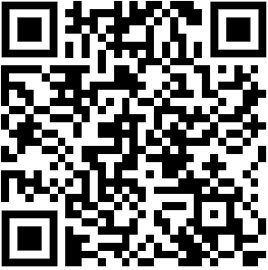 Muchas de las prácticas y medicamentos de afirmación de género pueden tener efectos sobre la piel y el vello. Además de los otros expertos involucrados en los cuidados de afirmación de género, los dermatólogos también pueden ayudar a manejar estos cambios. El estrógeno y los cambios en la piel y el vello Algunas personas podrían decidir empezar a tomar estrógeno, un tipo de hormona. El estrógeno puede disminuir el crecimiento del vello corporal y facial, disminuir la masa muscular y llevar a cierto crecimiento del tejido mamario.Resequedad de la pielEl estrógeno disminuye la producción de la grasa en la piel y puede causar resequedad. Por eso es importante tener un cuidado delicado de la piel. Tome duchas cortas y tibias (no calientes), seguidas de la aplicación de una crema humectante espesa (Vanicream, Cetaphil, CeraVe) o un ungüento (Vaselina, Aquaphor). Si la piel se inflama (se pone roja y con picazón), quizás necesite que un dermatólogo le prescriba un esteroide tópico. La SPD le ofrece más información sobre el cuidado de la piel delicada en su folleto sobre dermatitis atópica:https://pedsderm.net/for-patients-families/patient-handouts/#AtopicDermEliminación del vello
Aunque el estrógeno causará a un crecimiento más lento del vello facial y corporal, muchos individuos tendrán vello persistente que desean eliminar. Existen muchas opciones para la eliminación del vello. Estas pueden ser temporales o permanentes.Eliminación temporal del velloLas medidas temporales para disminuir la visibilidad del vello incluyen rasurarse o depilarse con cera, con pinzas o con hilo, y dependiendo del color de su piel, decolorarse  el vello. Es común que estos métodos causen irritación. Los “vellos encarnados” son los pequeños bultos rojos que ocurren después de rasurarse. Éstos pueden ser dolorosos y causar oscurecimiento de la piel después de que sanen, pero se aclararán con el tiempo. Si se forman vellos encarnados, sus médicos pueden discutir opciones para tratarlos y prevenirlos.Otras medidas temporales incluyen las cremas depilatorias que disuelven el vello y se venden sin receta médica, así como la crema de eflornitina, que ayuda a desacelerar el crecimiento del vello para rasurarse con menos frecuencia. Estas cremas pueden causar irritación, cambios en el color de la piel, o quemaduras químicas en casos severos. Si estos efectos secundarios ocurrieran, interrumpa el uso del producto y consulte con su médico. Su dermatólogo puede ofrecerle instrucciones especiales para manejar y minimizar los efectos secundarios.Eliminación permanente del vello (láser y electrólisis)
La eliminación del vello con láser es una técnica para disminuir el vello en áreas deseadas, destruyendo los folículos pilosos con un láser especializado. Esto tomará múltiples sesiones cada 2 a 6 semanas, dependiendo del tipo de láser y del área tratada. Los efectos secundarios de las terapias con láser incluyen dolor, cambios en el tono de la piel en las áreas del tratamiento, agrietamiento, ampollas y cicatrices. La electrólisis es un proceso donde un técnico inserta una aguja en el folículo piloso y administra una corriente eléctrica que daña y destruye el folículo para evitar el crecimiento del vello. Este método es intensivo en cuanto al tiempo y algunos consideran que es más doloroso que el láser. Los efectos secundarios incluyen hiperpigmentación e infección.Ni la eliminación del vello con láser ni la electrólisis pueden garantizar la remoción completa y permanente del vello. Después de estos procedimientos quedarán algunos vellos que requieren rasurarse continuamente o utilizar otras técnicas para eliminación del vello. Sin embargo, tanto la terapia con láser como la electrólisis sí removerán algunos vellos permanentemente y harán que el vello del área en general sea menos denso. Seleccionar cuál opción es mejor para usted dependerá de muchos factores, incluyendo su tono de piel y el color del vello, la disponibilidad local y la cobertura de su seguro, entre otros factores. Es importante discutir estas opciones con expertos de renombre en eliminación del vello.Procedimientos de afirmación de géneroA veces las personas se hacen cirugías para alinear su apariencia exterior con su género. Estas cirugías son permanentes. En algunos centros médicos, podrían existir restricciones de edad en cuanto al momento en que se pueden realizar este tipo de cirugías. Usualmente son ejecutadas por un equipo de especialistas quirúrgicos, incluyendo cirujanos plásticos y reconstructivos, urólogos, entre otros. Es importante contar con el apoyo de su equipo médico y quirúrgico para discutir los riesgos y beneficios de la cirugía, así como escoger el mejor momento para realizarla. Puede haber maneras de mejorar los cambios postquirúrgicos de la piel, incluyendo las cicatrices, si estas fueran molestas o severas. Puede discutir las opciones de tratamiento con su equipo médico o dermatólogo. Además, la SPD ofrece un folleto que explica cómo prevenir y cuidar las cicatrices: https://pedsderm.net/for-patients-families/patient-handouts/#ScarsResumen¿En qué pueden ayudar los dermatólogos para los cuidados de afirmación de género?
[ ] Resequedad de la piel por toma de estrógeno[ ] Técnicas de eliminación del vello[ ] Efectos secundarios de la eliminación del vello[ ] Cicatrización quirúrgica o de procedimiento¡Los dermatólogos pueden ayudar con muchas áreas relacionadas con la piel y el cabello para los cuidados de afirmación de género!